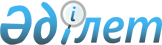 2024 – 2026 жылдарға арналған Қызылсай ауылының бюджеті туралыМаңғыстау облысы Жаңаөзен қалалық мәслихатының 2023 жылғы 28 желтоқсандағы № 12/99 шешімі.
      Ескерту. 01.01.2024 бастап қолданысқа енгізіледі - осы шешімнің 3 тармағымен.
      Қазақстан Республикасының Бюджет кодексіне, Қазақстан Республикасының "Қазақстан Республикасындағы жергілікті мемлекеттік басқару және өзін-өзі басқару туралы" Заңына сәйкес, Жаңаөзен қалалық мәслихаты ШЕШІМ ҚАБЫЛДАДЫ:
      1. 2024 – 2026 жылдарға арналған Қызылсай ауылының бюджеті тиісінше осы шешімнің 1, 2 және 3 қосымшаларына сәйкес, оның ішінде 2024 жылға келесідей көлемдерде бекітілсін:
      1) кірістер – 376 543,8 мың теңге, оның ішінде:
      салықтық түсімдер бойынша – 33 552,7 мың теңге;
      салықтық емес түсімдер бойынша – 0,0 теңге;
      негізгі капиталды сатудан түсетін түсімдер бойынша – 127,0 мың теңге;
      трансферттердің түсімдері бойынша – 342 864,1 мың теңге;
      2)шығындар – 378 290,0 мың теңге;
      3)таза бюджеттік кредиттеу – 0,0 теңге, оның ішінде:
      бюджеттік кредиттер – 0,0 теңге;
      бюджеттік кредиттерді өтеу – 0,0 теңге;
      4)қаржы активтерімен операциялар бойынша сальдо – 0,0 теңге, оның
      ішінде:
      қаржы активтерін сатып алу – 0,0 теңге;
      мемлекеттік қаржы активтерін сатудан түсетін түсімдер – 0,0 теңге;
      5)бюджет тапшылығы (профициті) – - 1 746,2 мың теңге;
      6)бюджет тапшылығын қаржыландыру (профицитін пайдалану) –
      1 746,2 мың теңге;
      қарыздар түсімі – 0,0 теңге;
      қарыздарды өтеу – 0,0 теңге;
      бюджет қаражатының пайдаланылатын қалдықтары – 1 746,2 мың теңге.
      Ескерту. 1 -тармақ жаңа редакцияда - Маңғыстау облысы Жаңаөзен қалалық мәслихатының 25.04.2024 № 16/133 (01.01.2024 бастап қолданысқа енгізіледі) шешімімен.


      2. 2024 жылға арналған Қызылсай ауылының бюджетіне қалалық бюджеттен 342 743,1 мың теңге сомасында субвенция бөлінгені ескерілсін.
      Ескерту. 2 - тармақ жаңа редакцияда - Маңғыстау облысы Жаңаөзен қалалық мәслихатының 25.04.2024 № 16/133 (01.01.2024 бастап қолданысқа енгізіледі) шешімімен.


      3. Осы шешім 2024 жылдың 1 қаңтарынан бастап қолданысқа енгізіледі. 2024 жылға арналған Қызылсай ауылының бюджеті
      Ескерту. 1 - қосымша жаңа редакцияда - Маңғыстау облысы Жаңаөзен қалалық мәслихатының 25.04.2024 № 16/133 (01.01.2024 бастап қолданысқа енгізіледі) шешімімен. 2025 жылға арналған Қызылсай ауылының бюджеті 2026 жылға арналған Қызылсай ауылының бюджеті
					© 2012. Қазақстан Республикасы Әділет министрлігінің «Қазақстан Республикасының Заңнама және құқықтық ақпарат институты» ШЖҚ РМК
				
      Жаңаөзен қалалық мәслихатының төрағасы 

Г. Байжанов
Жаңаөзен қалалық мәслихатының2023 жылғы 28 желтоқсандағы№ 12/99 шешіміне 1 қосымша
Санаты
Санаты
Санаты
Санаты
Санаты
Атауы
Сомасы, мың теңге
Сыныбы
Сыныбы
Сыныбы
Сыныбы
Атауы
Сомасы, мың теңге
Кіші сыныбы
Кіші сыныбы
Кіші сыныбы
Атауы
Сомасы, мың теңге 1 1 1 1 1 2 3
1. Кірістер
376 543,8
1
Салықтық түсімдер
33 552,7
01
Табыс салығы
1 829,7 
2
2
2
Жеке табыс салығы
1 829,7 
04
Меншікке салынатын салықтар
31 323,0 
1
1
1
Мүлікке салынатын салықтар
330,0 
3
3
3
Жер салығы
70,0 
4
4
4
Көлік құралдарына салынатын салық
30 923,0 
5
5
5
Бірыңғай жер салығы
0,0
05
Тауарларға, жұмыстарға және көрсетілетін қызметтерге салынатын ішкі салықтар
400,0
3
3
3
Табиғи және басқа да ресурстарды пайдаланғаны үшін түсетін түсімдер
400,0
2
Салықтық емес түсiмдер
0,0
01
Мемлекеттік меншіктен түсетін кірістер
0,0
5
5
5
Мемлекет меншігіндегі мүлікті жалға беруден түсетін кірістер
0,0
3
Негізгі капиталды сатудан түсетін түсімдер
127,0
03
Жерді және материалдық емес активтерді сату
127,0
1
1
1
Жерді сату
0,0
2
2
2
Материалдық емес активтерді сату
127,0
4
Трансферттердің түсімдері
342 864,1
02
Мемлекеттік басқарудың жоғары тұрған органдарынан түсетін трансферттер
342 864,1
3
3
3
Аудандардың (облыстық маңызы бар қаланың) бюджетінен трансферттер
342 864,1
Функционалдық топ
Функционалдық топ
Функционалдық топ
Функционалдық топ
Функционалдық топ
Атауы
Сомасы, мың теңге
Кіші функция
Кіші функция
Кіші функция
Кіші функция
Атауы
Сомасы, мың теңге
Бюджеттік бағдарламалар дың әкімшісі
Бюджеттік бағдарламалар дың әкімшісі
Бюджеттік бағдарламалар дың әкімшісі
Атауы
Сомасы, мың теңге
Бағдарлама
Атауы
Сомасы, мың теңге 1 1 1 1 1 2 3
2. Шығындар
378 290,0 
01
Жалпы сипаттағы мемлекеттік көрсетілетін қызметтер
68 635,0
1
Мемлекеттiк басқарудың жалпы функцияларын орындайтын өкiлдi, атқарушы және басқа органдар
68 635,0
124
124
Аудандық маңызы бар қала, ауыл, кент, ауылдық округ әкімінің аппараты
68 635,0
001
Аудандық маңызы бар қала, ауыл, кент, ауылдық округ әкімінің қызметін қамтамасыз ету жөніндегі қызметтер
60 095,0
032
Ведомстволық бағыныстағы мемлекеттік мекемелер мен ұйымдардың күрделі шығыстары
8 540,0
07
Тұрғын үй-коммуналдық шаруашылық
211 435,0 
3
Тұрғын үй шаруашылығы
211 435,0 
124
124
Аудандық маңызы бар қала, ауыл, кент, ауылдық округ әкімінің аппараты
211 435,0
008
Елді мекендердегі көшелерді жарықтандыру
44 181,0 
009
Елді мекендердің санитариясын қамтамасыз ету
135 000,0
011
Елді мекендерді абаттандыру мен көгалдандыру
32 254,0
08
Мәдениет, спорт, туризм және ақпараттық кеңістік
88 500,0
1
Мәдениет саласындағы қызмет
88 500,0
124
124
Аудандық маңызы бар қала, ауыл, кент, ауылдық округ әкімінің аппараты
88 500,0
006
Жергілікті деңгейде мәдени-демалыс жұмысын қолдау
88 500,0
12
Көлік және коммуникация
9 720,0
1
Автомобиль көлігі
9 720,0
124
124
Аудандық маңызы бар қала, ауыл, кент, ауылдық округ әкімінің аппараты
9 720,0
013
Автомобиль жолдарының жұмыс істеуін қамтамасыз ету
9 720,0
3. Таза бюджеттік кредиттеу
0,0
Бюджеттік кредиттер
0,0
Бюджеттік кредиттерді өтеу
0,0
4. Қаржы активтерімен операциялар бойынша сальдо
0,0
Қаржы активтерін сатып алу
0,0
Мемлекеттің қаржы активтерін сатудан түсетін түсімдер
0,0
5. Бюджет тапшылығы (профициті)
- 1 746,2 
6. Бюджет тапшылығын қаржыландыру (профицитін пайдалану)
1 746,2
Қарыздар түсімдері
0,0
Қарыздарды өтеу
0,0
Санаты
Санаты
Санаты
Санаты
Санаты
Атауы
Сомасы, мың теңге
Сыныбы
Сыныбы
Сыныбы
Сыныбы
Атауы
Сомасы, мың теңге
Кіші сыныбы
Кіші сыныбы
Атауы
Сомасы, мың теңге 1 1 1 1 1 2 3
8
Бюджет қаражатының пайдаланылатын қалдықтары
1 746,2
01
01
Бюджет қаражаты қалдықтары
1 746,2
1
1
Бюджет қаражатының бос қалдықтары
1 746,2Жаңаөзен қалалық мәслихатының2023 жылғы 28 желтоқсандағы№ 12/99 шешіміне 2 қосымша
Санаты
Санаты
Санаты
Санаты
Атауы
Сомасы, мың теңге
Сыныбы
Сыныбы
Сыныбы
Атауы
Сомасы, мың теңге
Кіші сыныбы
Кіші сыныбы
Атауы
Сомасы, мың теңге 1 1 1 1 2 3
1. Кірістер
359 226 
1
Салықтық түсімдер
37 933 
01
Табыс салығы
5 056 
2
2
Жеке табыс салығы
5 056 
04
Меншікке салынатын салықтар
32 877 
1
1
Мүлікке салынатын салықтар
333 
3
3
Жер салығы
75 
4
4
Көлік құралдарына салынатын салық
32 469 
5
5
Бірыңғай жер салығы
0
05
Тауарларға, жұмыстарға және көрсетілетін қызметтерге салынатын ішкі салықтар
0
3
3
Табиғи және басқа да ресурстарды пайдаланғаны үшін түсетін түсім
0
2
Салықтық емес түсiмдер
0
01
Мемлекеттік меншіктен түсетін кірістер
0
5
5
Мемлекет меншігіндегі мүлікті жалға беруден түсетін кірістер
0
4
Трансферттердің түсімдері
321 293 
02
Мемлекеттік басқарудың жоғары тұрған органдарынан түсетін трансферттер
321 293 
3
3
Аудандардың (облыстық маңызы бар қаланың) бюджетінен трансферттер
321 293 
Функционалдық топ
Функционалдық топ
Функционалдық топ
Функционалдық топ
Атауы
Сомасы, мың теңге
Кіші функция
Кіші функция
Кіші функция
Атауы
Сомасы, мың теңге
Бюджеттік бағдарламалар
дың әкімшісі
Бюджеттік бағдарламалар
дың әкімшісі
Атауы
Сомасы, мың теңге
Бағдарлама
Атауы
Сомасы, мың теңге 1 1 1 1 2 3
2. Шығындар
359 226 
01
Жалпы сипаттағы мемлекеттік көрсетілетін қызметтер
61 395 
1
Мемлекеттiк басқарудың жалпы функцияларын орындайтын өкiлдi, атқарушы және басқа органдар
61 395 
124
Аудандық маңызы бар қала, ауыл, кент, ауылдық округ әкімінің аппараты
61 395
001
Аудандық маңызы бар қала, ауыл, кент, ауылдық округ әкімінің қызметін қамтамасыз ету жөніндегі қызметтер
61 395
07
Тұрғын үй-коммуналдық шаруашылық
214 873 
3
Тұрғын үй шаруашылығы
214 873 
124
Аудандық маңызы бар қала, ауыл, кент, ауылдық округ әкімінің аппараты
214 873
008
Елді мекендердегі көшелерді жарықтандыру
46 390
009
Елді мекендердің санитариясын қамтамасыз ету
141 750 
011
Елді мекендерді абаттандыру мен көгалдандыру
26 733 
08
Мәдениет, спорт, туризм және ақпараттық кеңістік
82 958 
1
Мәдениет саласындағы қызмет
82 958 
124
Аудандық маңызы бар қала, ауыл, кент, ауылдық округ әкімінің аппараты
82 958 
006
Жергілікті деңгейде мәдени-демалыс жұмысын қолдау
82 958 
3. Таза бюджеттік кредиттеу
0
Бюджеттік кредиттер
0
Бюджеттік кредиттерді өтеу
0
4. Қаржы активтерімен операциялар бойынша сальдо
0
Қаржы активтерін сатып алу
0
Мемлекеттің қаржы активтерін сатудан түсетін түсімдер
0
5. Бюджет тапшылығы (профициті)
0
6. Бюджет тапшылығын қаржыландыру (профицитін пайдалану)
0
Қарыздар түсімдері
0
Қарыздарды өтеу
0
Санаты
Санаты
Санаты
Санаты
Атауы
Сомасы, мың теңге
Сыныбы
Сыныбы
Сыныбы
Атауы
Сомасы, мың теңге
Кіші сыныбы
Кіші сыныбы
Атауы
Сомасы, мың теңге 1 1 1 1 2 3
8
Бюджет қаражатының пайдаланылатын қалдықтары
0
01
Бюджет қаражаты қалдықтары
0
1
1
Бюджет қаражатының бос қалдықтары
0Жаңаөзен қалалық мәслихатының2023 жылғы 28 желтоқсандағы№ 12/99 шешіміне 3 қосымша
Санаты
Санаты
Санаты
Санаты
Атауы
Сомасы, мың теңге
Сыныбы
Сыныбы
Сыныбы
Атауы
Сомасы, мың теңге
Кіші сыныбы
Кіші сыныбы
Атауы
Сомасы, мың теңге 1 1 1 1 2 3
1. Кірістер
377 120 
1
Салықтық түсімдер
39 822 
01
Табыс салығы
5 309 
2
2
Жеке табыс салығы
5 309 
04
Меншікке салынатын салықтар
34 513
1
1
Мүлікке салынатын салықтар
340 
3
3
Жер салығы
80 
4
4
Көлік құралдарына салынатын салық
34 093 
5
5
Бірыңғай жер салығы
0
05
Тауарларға, жұмыстарға және көрсетілетін қызметтерге салынатын ішкі салықтар
0
3
3
Табиғи және басқа да ресурстарды пайдаланғаны үшін түсетін түсім
0
2
Салықтық емес түсiмдер
0
01
Мемлекеттік меншіктен түсетін кірістер
0
5
5
Мемлекет меншігіндегі мүлікті жалға беруден түсетін кірістер
0
4
Трансферттердің түсімдері
337 298 
02
Мемлекеттік басқарудың жоғары тұрған органдарынан түсетін трансферттер
337 298 
3
3
Аудандардың (облыстық маңызы бар қаланың) бюджетінен трансферттер
337 298 
Функционалдық топ
Функционалдық топ
Функционалдық топ
Функционалдық топ
Атауы
Сомасы, мың теңге
Кіші функция
Кіші функция
Кіші функция
Атауы
Сомасы, мың теңге
Бюджеттік бағдарламалар дың әкімшісі
Бюджеттік бағдарламалар дың әкімшісі
Атауы
Сомасы, мың теңге
Бағдарлама
Атауы
Сомасы, мың теңге 1 1 1 1 2 3
2. Шығындар
377 120 
01
Жалпы сипаттағы мемлекеттік көрсетілетін қызметтер
64 458 
1
Мемлекеттiк басқарудың жалпы функцияларын орындайтын өкiлдi, атқарушы және басқа органдар
64 458 
124
Аудандық маңызы бар қала, ауыл, кент, ауылдық округ әкімінің аппараты
64 458 
001
Аудандық маңызы бар қала, ауыл, кент, ауылдық округ әкімінің қызметін қамтамасыз ету жөніндегі қызметтер
64 458 
07
Тұрғын үй-коммуналдық шаруашылық
225 617 
3
Тұрғын үй шаруашылығы
225 617
124
Аудандық маңызы бар қала, ауыл, кент, ауылдық округ әкімінің аппараты
225 617
008
Елді мекендердегі көшелерді жарықтандыру
48 710
009
Елді мекендердің санитариясын қамтамасыз ету
148 838
011
Елді мекендерді абаттандыру мен көгалдандыру
28 069
08
Мәдениет, спорт, туризм және ақпараттық кеңістік
87 045
1
Мәдениет саласындағы қызмет
87 045 
124
Аудандық маңызы бар қала, ауыл, кент, ауылдық округ әкімінің аппараты
87 045 
006
Жергілікті деңгейде мәдени-демалыс жұмысын қолдау
87 045 
3. Таза бюджеттік кредиттеу
0
Бюджеттік кредиттер
0
Бюджеттік кредиттерді өтеу
0
4. Қаржы активтерімен операциялар бойынша сальдо
0
Қаржы активтерін сатып алу
0
Мемлекеттің қаржы активтерін сатудан түсетін түсімдер
0
5. Бюджет тапшылығы (профициті)
0
6. Бюджет тапшылығын қаржыландыру (профицитін пайдалану)
0
Қарыздар түсімдері
0
Қарыздарды өтеу
0
Санаты
Санаты
Санаты
Санаты
Атауы
Сомасы, мың теңге
Сыныбы
Сыныбы
Сыныбы
Атауы
Сомасы, мың теңге
Кіші сыныбы
Кіші сыныбы
Атауы
Сомасы, мың теңге 1 1 1 1 2 3
8
Бюджет қаражатының пайдаланылатын қалдықтары
0
01
Бюджет қаражаты қалдықтары
0
1
1
Бюджет қаражатының бос қалдықтары
0